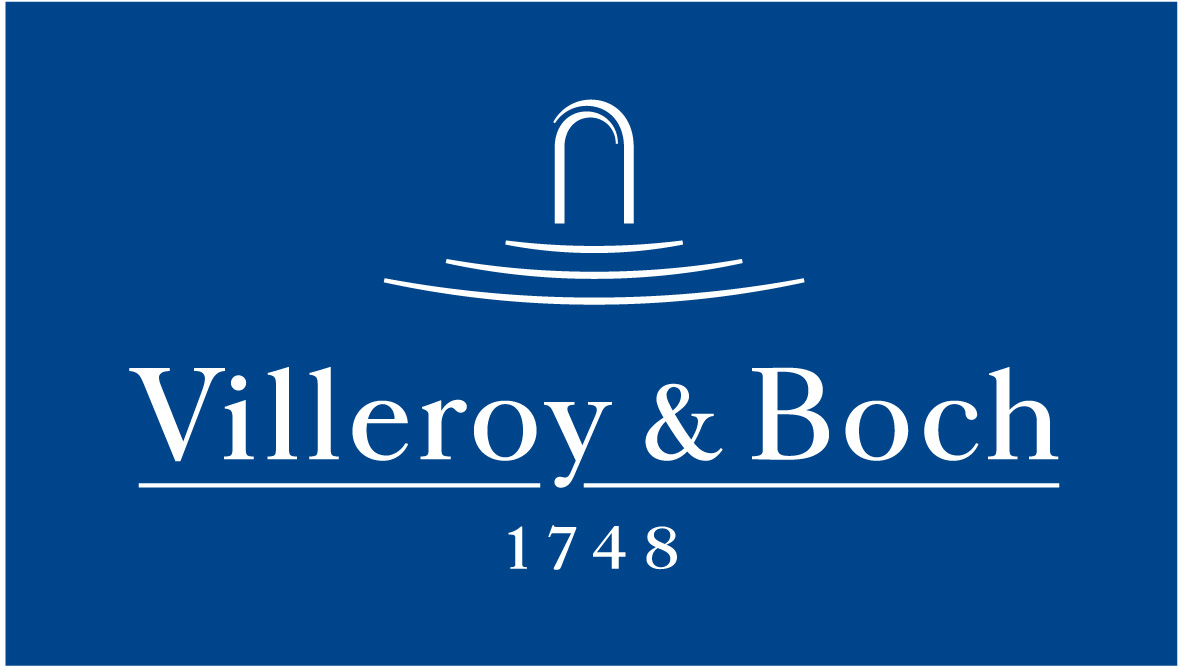 Basın Bülteni5 Ağustos 2020İtalyan mermerinin zarafeti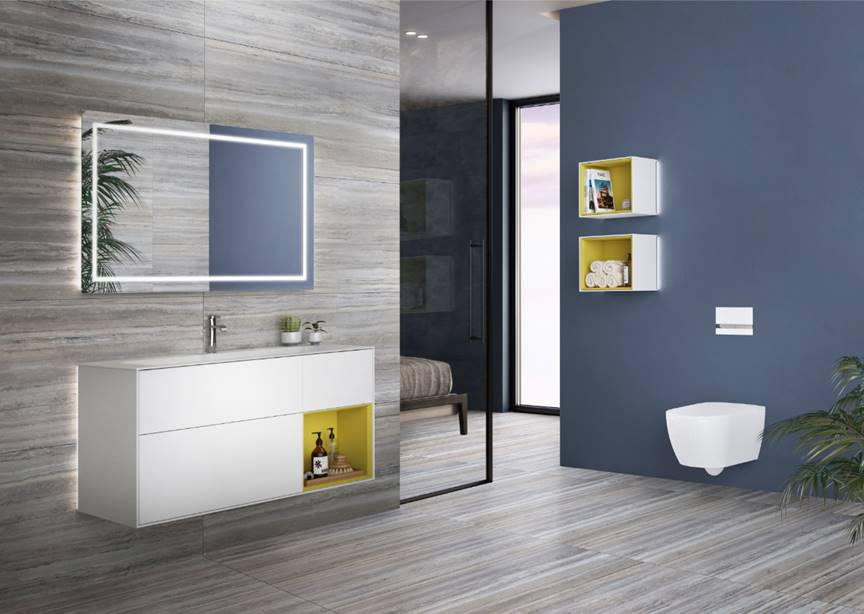 Villeroy & Boch’un Marble Select karo koleksiyonu, İtalyan Serpeggiante mermerinin zenginliğini yüzeylere taşıyor. Koleksiyonun çizgisel ve renk geçişli damarları, mekana zengin bir görünüm kazandırıyor. Marble Select, zarif Serpeggiante mermerini parlak ve mat yüzeylere sahip 4 farklı doğal renkle yeniden yorumlayarak beğeniye sunuyor.